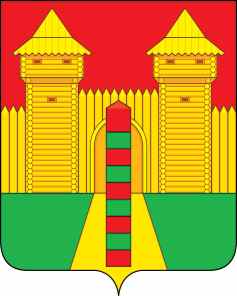 АДМИНИСТРАЦИЯ  МУНИЦИПАЛЬНОГО  ОБРАЗОВАНИЯ «ШУМЯЧСКИЙ   РАЙОН» СМОЛЕНСКОЙ  ОБЛАСТИПОСТАНОВЛЕНИЕот 08.04.2022г. № 201          п. ШумячиВ соответствии с Земельным кодексом Российской Федерации, постановлением Правительства Российской Федерации от 03.12.2014 № 1300 «Об утверждении перечня видов объектов, размещение которых может осуществляться на землях или земельных участках, находящихся в государственной или муниципальной собственности, без предоставления земельных участков и установления сервитутов», решением Шумячского районного Совета депутатов от 26.10.2012 № 84 «Об утверждении Положения о регулировании земельных отношений на территории муниципального образования «Шумячский район» Смоленской области», на  основании заявления филиала ПАО «Россети Центр» - «Смоленскэнерго» от 04.04.2022 № 1901Администрация муниципального образования «Шумячский район»                Смоленской областиП О С Т А Н О В Л Я ЕТ:                 1. Предоставить публичному акционерному обществу «Россети Центр» (ИНН 6901067107, ОГРН 1046900099498) право использовать без предоставления и установления сервитута земельный участок площадью 224 кв.м. в границах кадастрового квартала 67:24:0020101, отнесенный к категории земли сельскохозяйственного назначения, находящийся на землях, государственная собственность на которые не разграничена, расположенный по адресу (иное описание местоположения): Смоленская область, Шумячский район, Снегиревское сельское поселение, на расстоянии 850 и западнее д. Балахоновка, для линии электропередачи классом напряжения до 35кВ, а также связанные с ними трансформаторные подстанции, распределительные пункты и иное предназначенное для осуществления передачи электрической энергии оборудование, для размещения которых не требуется разрешение на строительство (Коммунальное обслуживание).2. Срок использования земельного участка, указанного в пункте 1 настоящего постановления - 11 месяцев.3. Координаты характерных точек границ земельного участка, предполагаемого к использованию, отображены на схеме границ, являющейся неотъемлемой частью данного постановления (приложение).4. ПАО «Россети Центр»:4.1. Выполнять требования о приведении земельного участка в состояние, пригодное для использования, в соответствии с видом разрешенного использования и о проведении необходимых работ по рекультивации в случае, если использование земельного участка приведет к порче или уничтожению плодородного слоя почвы в границах земельного участка, указанного в пункте 1 настоящего постановления.4.2. Обеспечить установление охранных зон в соответствии с требованиями федерального законодательства.5. Приемку в эксплуатацию размещаемого объекта необходимо осуществлять с участием представителя уполномоченного органа.6. Администрация муниципального образования «Шумячский район» Смоленской области оставляет за собой право предоставлять земельный участок, указанный в пункте 1 настоящего постановления, физическому лицу без прекращения предоставленного настоящим постановлением права использования земельного участка.7. ПАО «Россети Центр» направить настоящее постановление в федеральный орган исполнительной власти, уполномоченный Правительством Российской Федерации на осуществление государственного кадастрового учета, государственной регистрации прав, ведения Единого государственного реестра недвижимости и предоставления сведений, содержащихся в Едином государственном реестре недвижимости. Глава муниципального образования «Шумячский район» Смоленской области                                          А.Н. ВасильевОб использовании земельного участка без его предоставления и установления сервитута